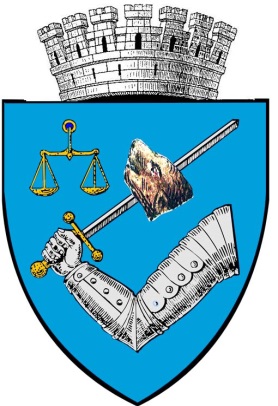 MUNICIPIUL TÎRGU-MUREŞROMÂNIA – 540026 Tîrgu-Mureş, Piaţa Victoriei nr. 3Tel: 00-40-265-268.330Fax: 00-40-265-269.571e-mail: secretar@tirgumures.ro www.tirgumures.ro Nr. 22.521  din 13 aprilie 2018                                                            ANUNŢMunicipiul Tîrgu Mureş, în conformitate cu prevederile art. 7 din Legea nr.52/2003 privind transparenţa decizională în administraţia publică, îşi face publică intenţia de a aproba printr-o hotărâre  normele financiare pentru activitatea sportivă a Clubului Sportiv Municipal Tîrgu Mureş, Proiectul de hotărâre este publicat, din data de 13 aprilie 2018, pe site-ul Municipiului Tîrgu Mureş: www.tirgumures.ro şi afişat la sediul instituţiei din Tîrgu Mureş,  P-ţa Victoriei, nr.3.Menționăm faptul că Anexele Proiectului de hotărâre cu privire la Regulamentul  de ordine interioară, organigrama, respectiv Normele financiare pentru activitatea sportivă a Clubului Sportiv Municipal Tîrgu Mureş este publicat, din data de 20 martie 2018, pe site-ul Municipiului Tîrgu Mureş: www.tirgumures.ro.Cei interesaţi pot trimite în scris propuneri, sugestii, opinii cu valoare de recomandare, până la data de  23 aprilie 2018, la sediul Municipiului Tîrgu Mureş sau prin e-mail: secretar@tirgumures.ro.p. Secretarul  Municipiului  Tîrgu Mureş,Director executiv D.J.C.A.A.P.L.                                                Cătană Dianora-Monica